Tisztelt Hölgyem/Uram!A Miskolci Egyetem Állam- és Jogtudományi Kara Civilisztikai Tudományok Intézete, a MTA Miskolci Akadémiai Bizottsága és a Novotni Alapítvány 2018. november 16-án emlékkonferenciát szervez. Iskolaalapító Professzorunk, Novotni Zoltán emlékét a Magyar Tudomány Ünnepe alkalmából, tudományos konferencia megrendezésével kívánjuk ápolni, melynek részletes programja a következő:Program:9.30 – 10.00: Regisztráció10.00: A konferenciát megnyitja Prof. Dr. Csák Csilla, a Kar dékánja10.10 – 10.30: Prof. Dr. Novotni Zoltán jogfejlesztő tevékenysége az agrárjog és a környezetjog területén Csák Csilla PhD, egyetemi tanár, dékán (ME ÁJK)10.30 – 10.50 Kisvállalkozások jogi környezete. Érvénytelenség a társaságalapításhoz kapcsolódóan Miskolczi-Bodnár Péter PhD, egyetemi tanár (KRE ÁJK)10.50 – 11.10: Novotni Zoltán és a szellemi tulajdonvédelem 
Csécsy György CSc, egyetemi tanár (DE-ÁJK)11.10 – 11.40: A fogyasztóvédelmi jog  helye a jogrendszerben  és Novotni Zoltán munkásságában Fazekas Judit PhD, egyetemi tanár (SZE-DFÁJK)11.40 – 12.00: Novotni Zoltán, a tanszék-, intézet- és iskolaalapító jogtudós
 Cserba Lajos, egyetemi adjunktus, ügyvéd, B.-A.-Z. Megyei Ügyvédi Kamara elnöke12.00 –13.00: Ebédszünet13.00 – 13.20: Egymással kapcsolatban álló jogi intézmény-tagozódások Novotni Zoltán életművében a civilisztikában – különös tekintettel az érvénytelenségi kérdésekre
Prugberger Tamás DSc, emeritus professzor (ME ÁJK)13.20 – 13.40: Érvénytelenségi kérdések a gazdasági társaság keretei között 
Barta Judit PhD, tanszékvezető egyetemi docens (ME ÁJK)13.40 – 14.00: Az érvénytelenség kérdésköre Novotni Zoltán munkásságában 
Leszkoven László PhD, egyetemi docens (ME-ÁJK)14.00 – 14.20: Az érvénytelenség szabályozása a polgári jogban és a munkajogban
 Rácz Zoltán PhD, egyetemi docens (ME-ÁJK)14.20 – 14.40: A vezetői jogviszony társasági jogi és munkajogi anomáliái
Kenderes György PhD, egyetemi docens (ME-ÁJK)Novotni Professzor iskolateremtő erejét, tudományos munkásságát az elmúlt negyed évszázad szüntelenül formálódó politikai, gazdasági és szociális változásai sem kisebbíthetik. Az általa megteremtett miskolci civilisztikai iskola és a tanszék (intézet) várja vissza most hajdanvolt tanítványait, munkatársait, hogy egy tudományos konferencia keretében felidézzük szellemiségét, lényét, sziporkázó személyiségét. Felkért előadóink Novotni Professzor munkái nyomán tartják meg előadásaikat.Az Emlékkonferencia a ME ÁJK Polgári Jogi Tanszéke által folytatott, Az érvénytelenség és hatálytalanság kérdéskörének vizsgálata az új Ptk. tükrében című NKFI kutatási projekt keretében megvalósítandó workshop szerepét is be kívánja tölteni, ezért az előadások erre a problémakörre is reflektálnak.Miskolc, 2018. 10. 08.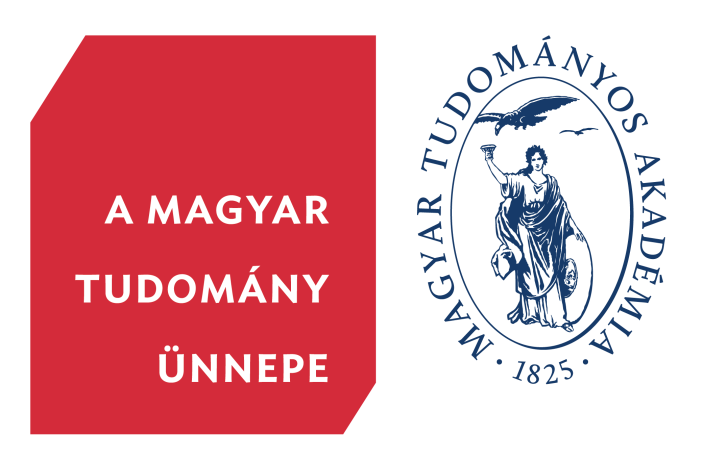 …………………………Dr. Barzó Tímea…………………………….Dr. Gaál Zoltán………………………………..Prof. Dr. Prugberger Tamásintézeti tanszékvezető egyetemi docensa kuratórium elnökeelnökPolgári Jogi TanszékNovotni Alapítvány a Magánjog FejlesztéséértMTA MAB 
Állam- és Jogtudományi Szakbizottság